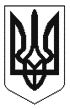 ЧЕРКАСЬКА МІСЬКА РАДАВИКОНАВЧИЙ КОМІТЕТРІШЕННЯВід 25.07.2023 № 937м. ЧеркасиПро демонтаж тимчасової спорудибіля житлового будинку № 222 по бульвару ШевченкаВідповідно до статті 30, 31, 40 Закону України «Про місцеве самоврядування в Україні», підпункту 6 пункту 1 статті 17 Закону України «Про благоустрій населених пунктів», пункту 3.1.11 Правил благоустрою міста Черкаси, затверджених рішенням Черкаської міської ради від 11.11.2008                  № 4-688, пункту 3.9. Положення про робочу групу з впорядкування території м. Черкаси, підготовки та проведення демонтажу тимчасових споруд і рекламних засобів, затвердженого рішенням виконавчого комітету Черкаської міської ради від 16.10.2013 № 1153, розглянувши пропозиції управління інспектування Черкаської міської ради, виконавчий комітет Черкаської міської ради ВИРІШИВ:1. Робочій групі з впорядкування території м. Черкаси, підготовки та проведення демонтажу тимчасових споруд і рекламних                                             засобів (Коломієць С.А.):1.1. Із залученням підрядної організації до 31.12.2023 організувати та провести демонтаж тимчасової споруди «Ремонт взуття» у дворі біля житлового будинку № 222 по бульвару Шевченка, власник тимчасової споруди невідомий.1.2. У разі необхідності звернутись до правоохоронних органів для організації забезпечення громадського порядку під час проведення робіт з демонтажу.1.3. Передати демонтовану тимчасову споруду на відповідальне зберігання комунальному підприємству «Черкаські ринки» Черкаської міської ради.2. Комунальному підприємству «Черкаські ринки» Черкаської міської ради (Кібало Т.М.) після закінчення шестимісячного терміну зберігання демонтованої тимчасової споруди, у разі якщо власник тимчасової споруди не з’явився за її поверненням та не сплатив витрати, понесені міським бюджетом за демонтаж: 2.1. Частини тимчасової споруди виготовлені з металу здати як металобрухт, а виручені кошти зарахувати в дохід підприємства.           2.2. Частини тимчасової споруди, які не придатні до використання, утилізувати. 3. Контроль за виконанням рішення покласти на першого заступника міського голови з питань діяльності виконавчих органів ради Тищенка С.О.Міський голова                                                                 Анатолій БОНДАРЕНКОПОЯСНЮВАЛЬНА ЗАПИСКАдо проекту рішення виконавчого комітету Черкаської міської ради «Про демонтаж тимчасової споруди  біля житлового будинку № 222 по бульвару ШевченкаВідповідно до п. 2.30 Порядку розміщення тимчасових споруд для провадження підприємницької діяльності, затвердженого наказом Міністерства регіонального розвитку, будівництва та житлово-комунального господарства України від 21.10.2011 № 244 у разі закінчення строку дії, анулювання паспорта прив’язки, самовільного встановлення тимчасової споруди (далі - ТС) така ТС підлягає демонтажу.При проведенні перевірки території міста Черкаси спеціалістами управління інспектування зафіксовано факт розміщення тимчасової споруди з ремонту взуття у дворі  біля житлового будинку № 222 по бульвару Шевченка.У ході перевірки встановлено, що встановлення зазначеної тимчасової споруди проведено без паспорту прив’язки, який видається управлінням планування та архітектури департаменту архітектури та містобудування Черкаської міської ради. 18.01.2023 у тимчасовій споруді здійснювалась підприємницька діяльність з ремонту взуття. Власнику тимчасової споруди залишено припис № 14-07 від 18.01.2023 про необхідність надати управлінню інспектування Черкаської міської ради дозвільні документи на розміщення ТС (паспорт прив’язки) до 18.01.2023. Станом на 30.01.2023 дозвільні документи не надано.Власник тимчасової споруди невідомий.У зв’язку з відсутністю дозвільних документів на розміщення тимчасової споруди за вищезазначеною адресою та відповідно до акту засідання Робочої групи  з впорядкування території м. Черкаси, підготовки та проведення демонтажу тимчасових споруд і рекламних засобів від 20.04.2023 № 1 підготовлено проект рішення про демонтаж.Начальник управління інспектування                               Станіслав КОЛОМІЄЦЬІгор Кіта360573